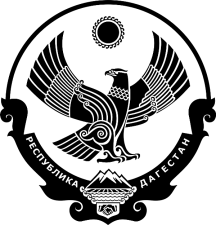 РЕСПУБЛИКА ДАГЕСТАНСОБРАНИЕ ДЕПУТАТОВ МУНИЦИПАЛЬНОГО РАЙОНА«КАРАБУДАХКЕНТСКИЙ РАЙОН»Р Е Ш Е Н И Еот 28 декабря 2021 года № 66Об утверждении Программы продовольственной безопасности Карабудахкентского района	Собрание депутатов муниципального района «Карабудахкентский район» 4-го созываР Е Ш А Е Т:1. Утвердить Программу продовольственной безопасности Карабудахкентского района (прилагается).2. Опубликовать настоящее решение в районной газете «Будни района» и разместить на сайте администрации Карабудахкентского муниципального района.Председатель Собрания депутатовМР «Карабудахкентский район»					          А.А. СалаватовГлаваМР «Карабудахкентский район»					        М.Г. Амиралиев